Fabrication of poly(itaconic acid)-g-potassium alginate aerogels as eco-friendly biosorbents for removal of cationic dyes Chenxi Zhanga, Anrong Yaoa, Jianwu Lana, Baojie Doua, Lin Yangb, Shaojian Lina*a National Engineering Laboratory for Clean Technology of Leather Manufacture, College of Biomass Science and Engineering, Sichuan University, Chengdu, 610065, Chinab Department of Chemical and Materials Engineering, University of Alberta, Edmonton, AB, T6G 1H9, Canada* Corresponding author:E-mail address: sjlin@scu.edu.cn (S. Lin).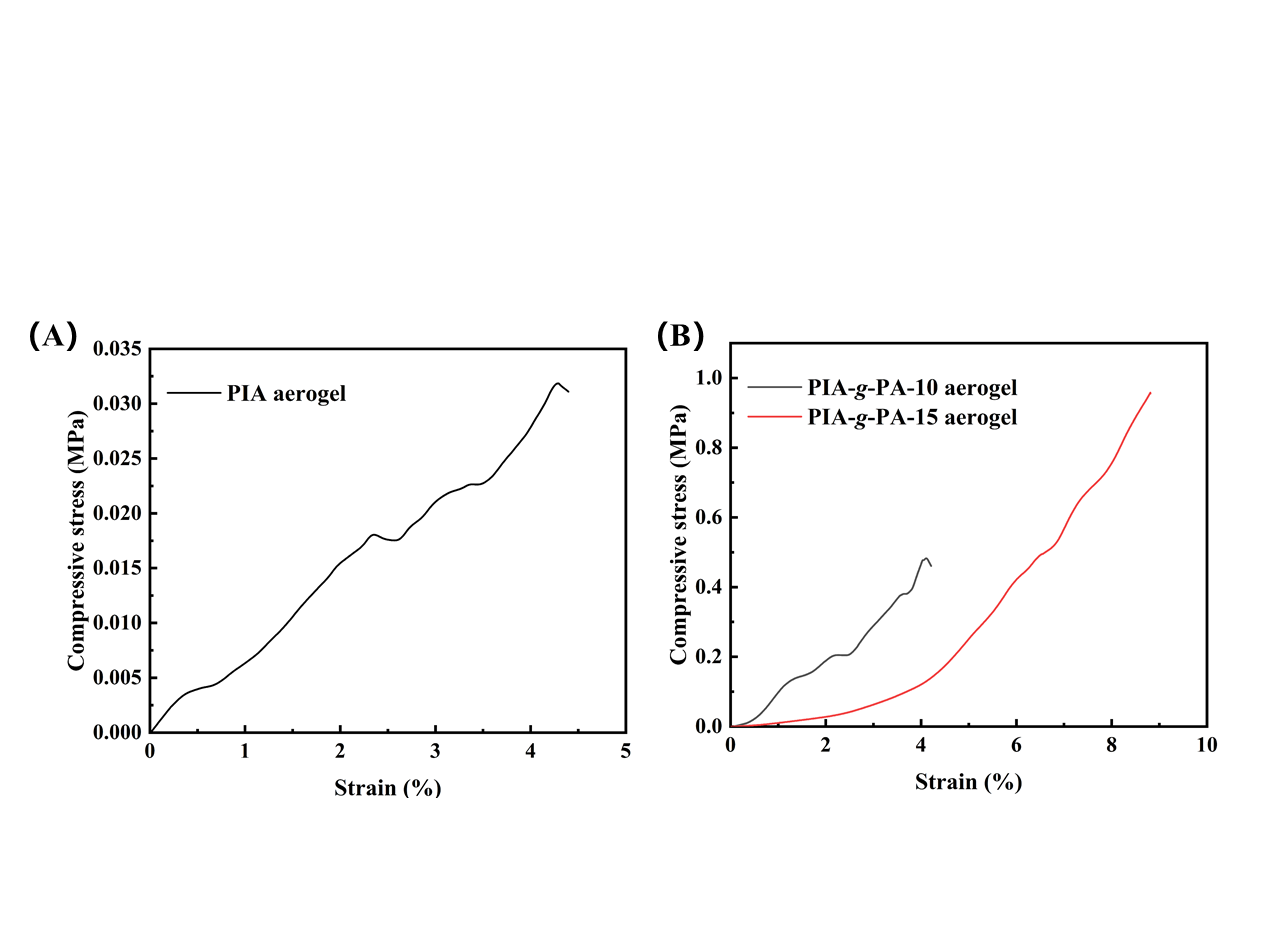 Fig. S1. Compressive stress-strain curve of the PIA aerogel under the dry state (A); compressive stress-strain curves of the PIA-g-PA-10 aerogel and PIA-g-PA-15 aerogel under the dry state (B), respectively.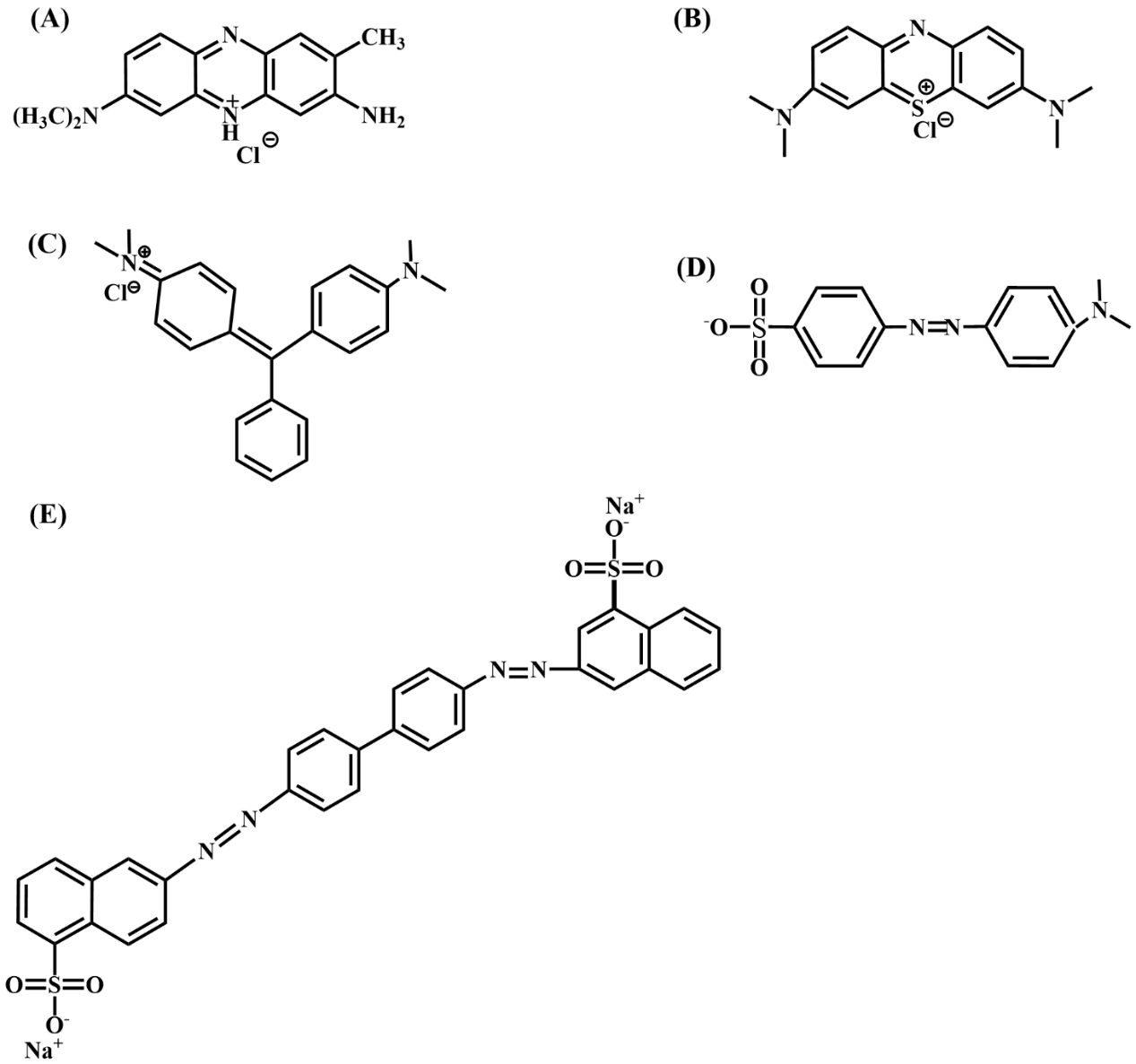 Fig. S2. The chemical structures of NR (A), MEB (B), MG (C), MO (D), and CR (E), respectively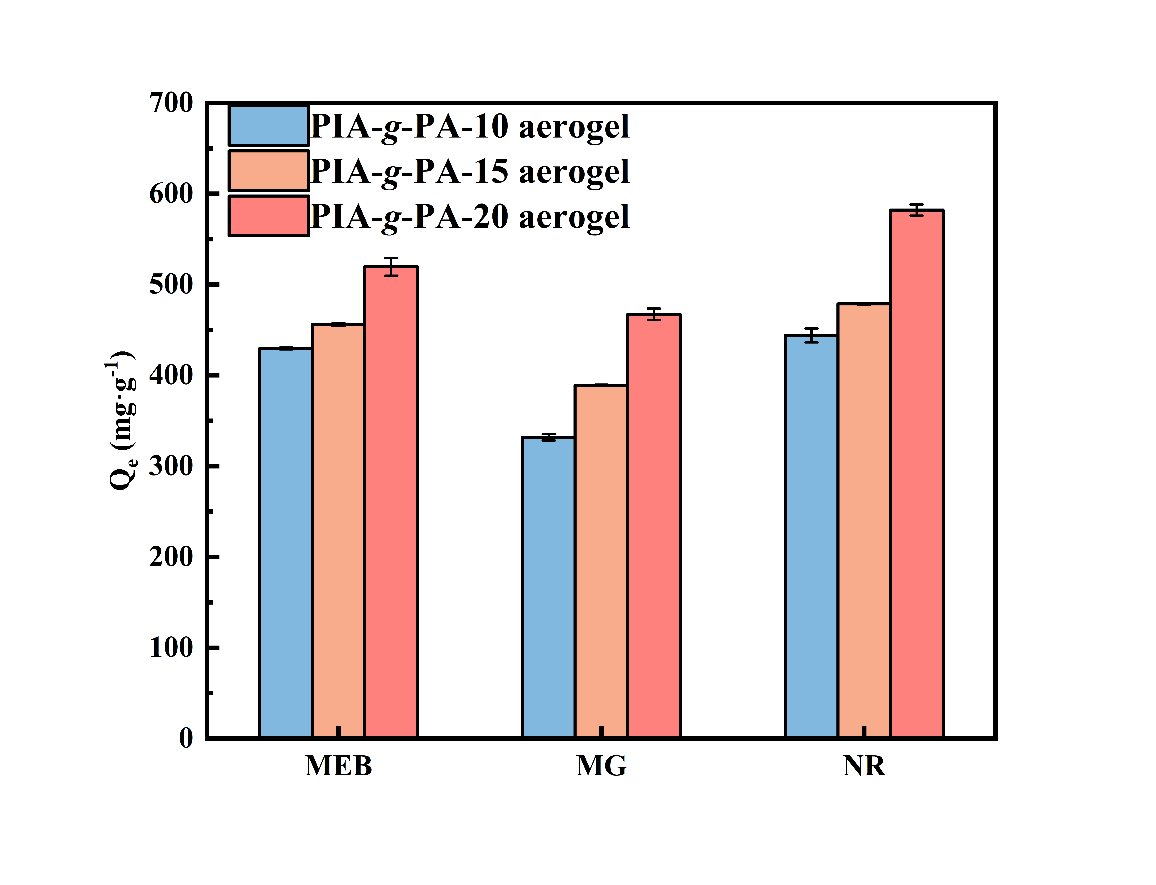 Fig. S3. Effect of the contents of potassium alginate in aerogel on the adsorption capacity towards MEB, MG, and NR (experimental condition: weight of adsorbent, 10mg; initial concentration, 500mg·L-1; solution volume, 20mL; pH=7).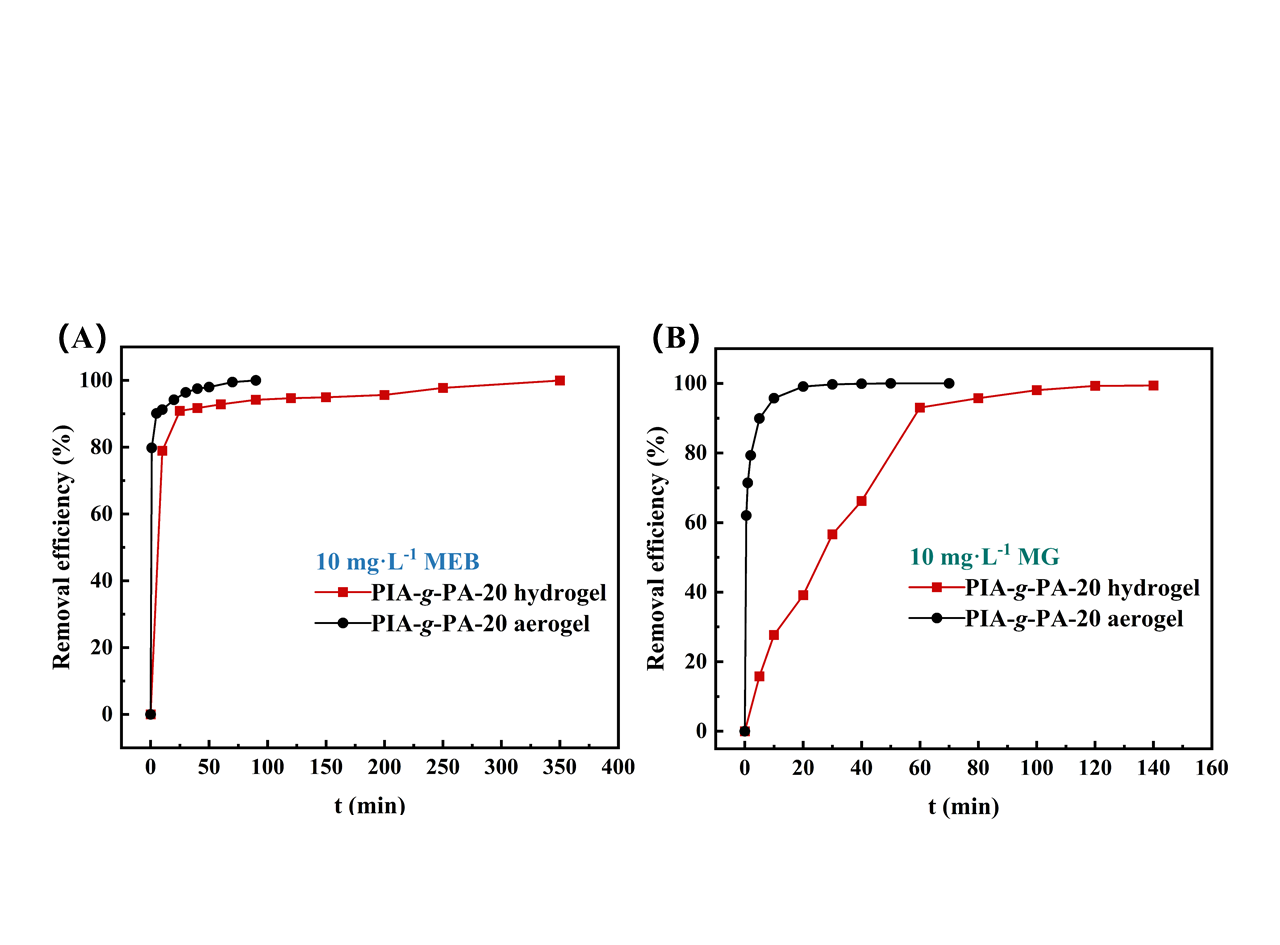 Fig. S4. Effect of adsorption time on the removal capacity of MEB (A); MG (B) by using the PIA-g-PA-20 hydrogel and PIA-g-PA-20 aerogel (experimental condition: weight of adsorbent, 10 mg; initial concentration, 10 mg·L-1; solution volume, 20 mL; pH = 7).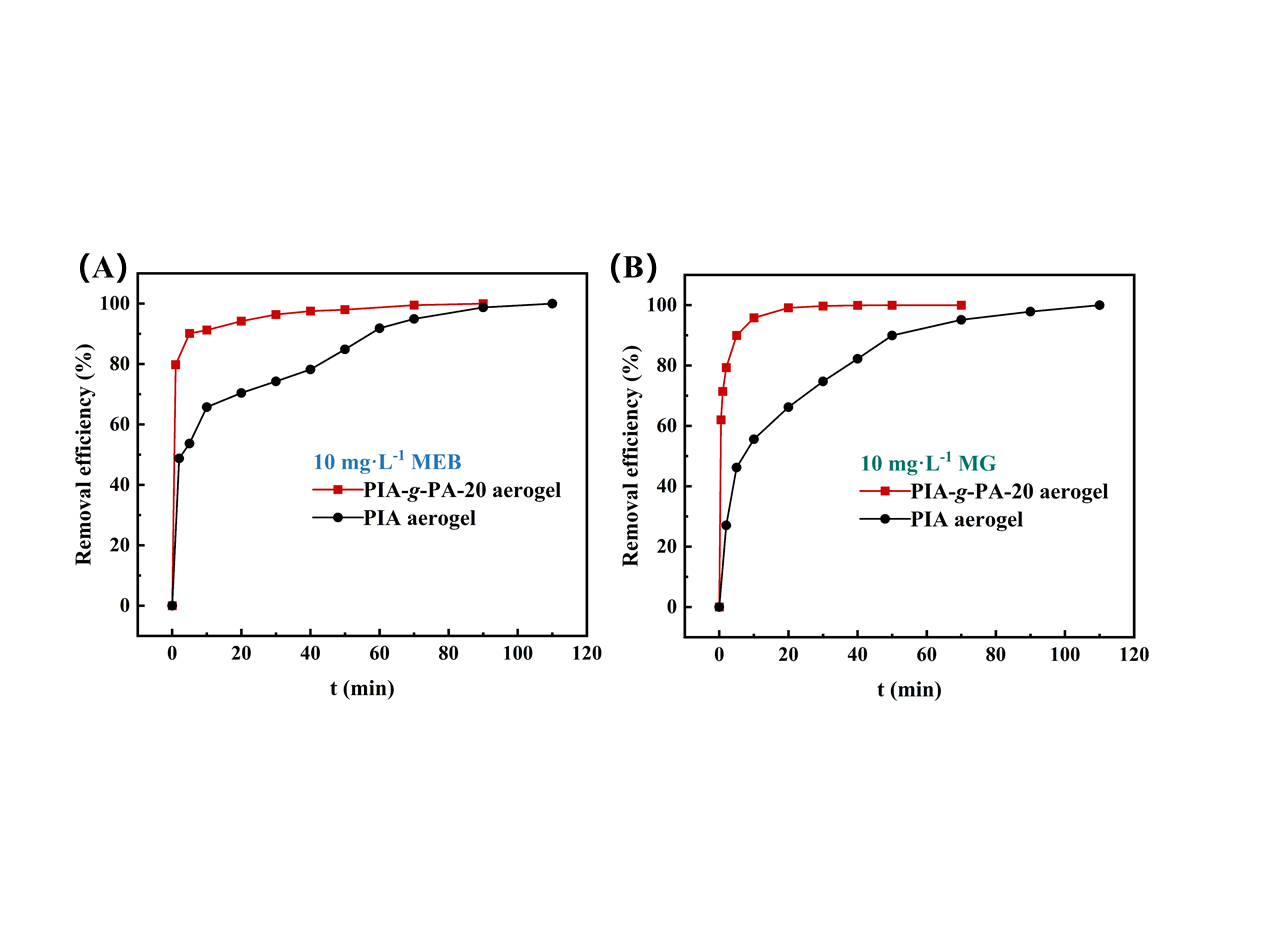 Fig. S5. Effect of adsorption time on the removal capacity of MEB (A); MG (B) by using the PIA-g-PA-20 aerogel and PIA aerogel (experimental condition: weight of adsorbent, 10 mg; initial concentration, 10 mg·L-1; solution volume, 20 mL; pH = 7).